School Subject Readings 3 Midterm TestUnits 1-10A. Fill in the blanks with the correct word.1. My friends and I play ______________ during recess.2. My dog ______________ for food when we eat dinner.3. I usually eat cold ______________ for breakfast.4. It is not nice to ______________ at people.5. I don’t swim in the ocean. I just stay on the ______________.6. I have a test on Monday, so I have to ______________ all weekend.7. My mother was ______________ that I got an A on the test.8. The genie said he would ______________ me three wishes.9. Please put these apples in a ______________.10. I go to ______________ to pray.B. Match the related words.C. Read and circle True or False.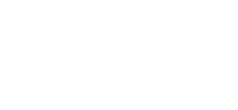 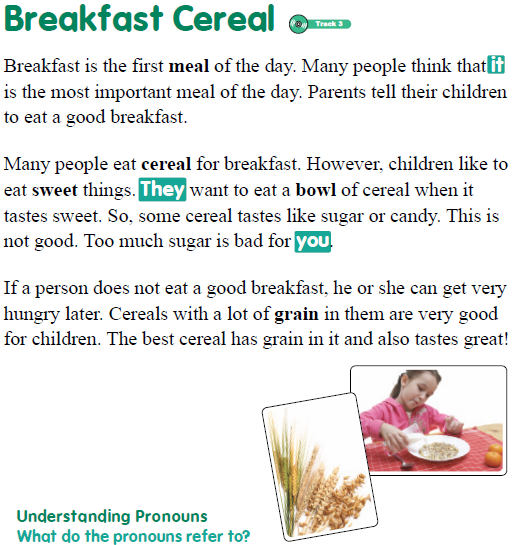 School Subject Readings 3 Midterm TestUnits 1-10A.1.	kickball2.	begs3.	cereal4.	point5.	shore6.	study7.	pleased8.	grant9.	sack10.	churchB.1.	f2.	h3.	g4.	c5.	d6.	j7.	b8.	e9.	a10.	iC.1.	True2.	True3.	False4.	True5.	Truegrantpleasedsackbegschurchcerealkickballstudypointshore1. traffica. water2. broomb. elephant3. mealc. piano4. practiced. friend5. pale. play6. grantf. cars7. Africang. dinner8. stageh. clean9. sinki. game 10. kickballj. wish1. People eat breakfast before lunch.True / False2. Cereal is a popular breakfast.True / False3. Children should eat lots of sugary cereal.True / False4. Eating a lot of sugar is harmful to your health.True / False5. Grains are good for your health.True / False